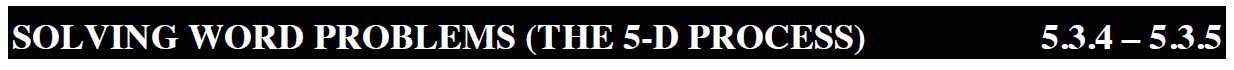 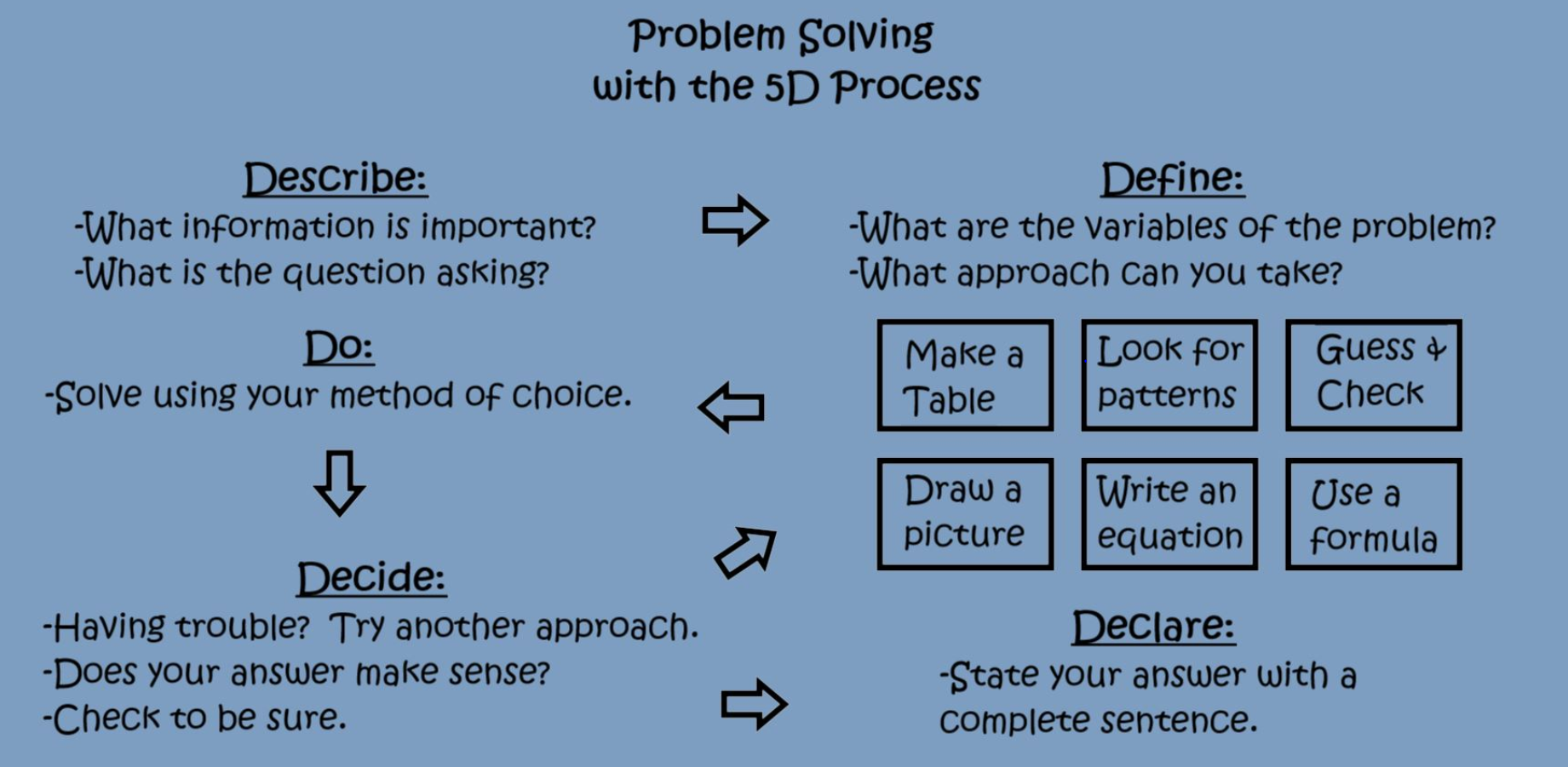 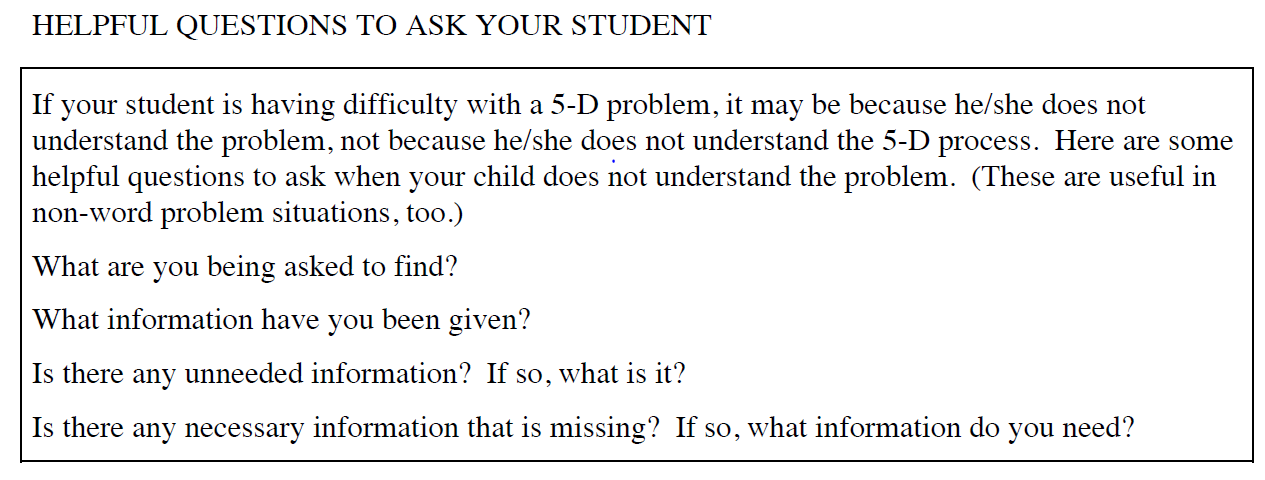 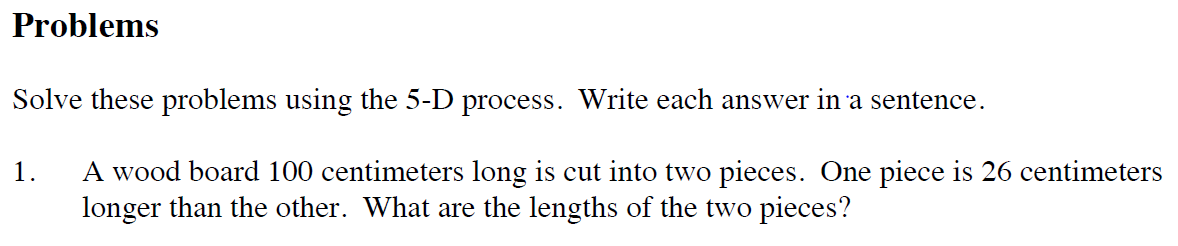 Declare Answer:__________________________________________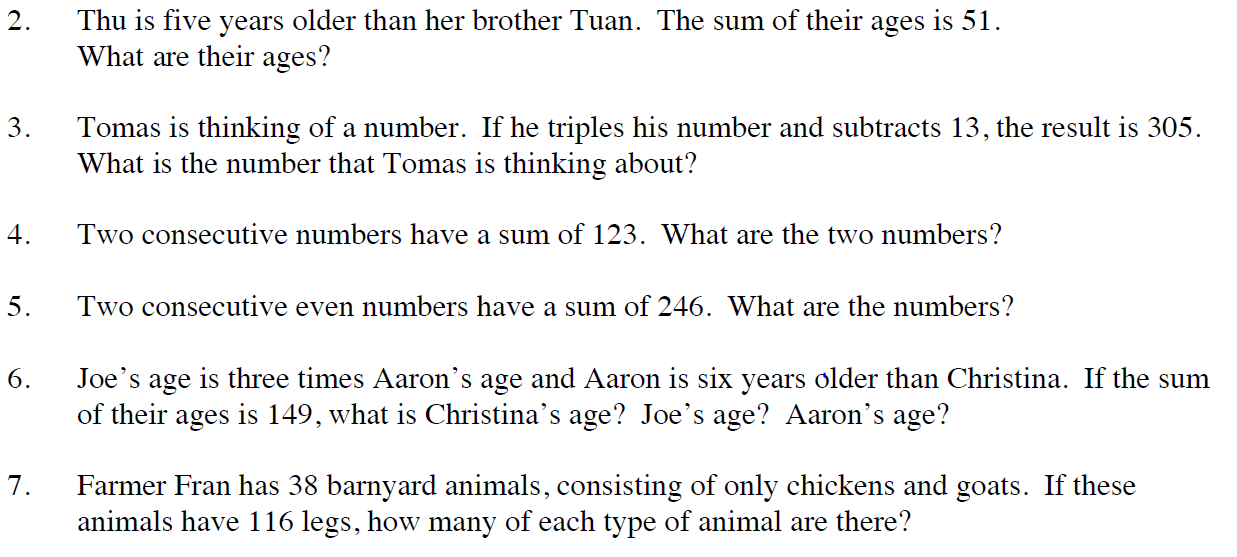 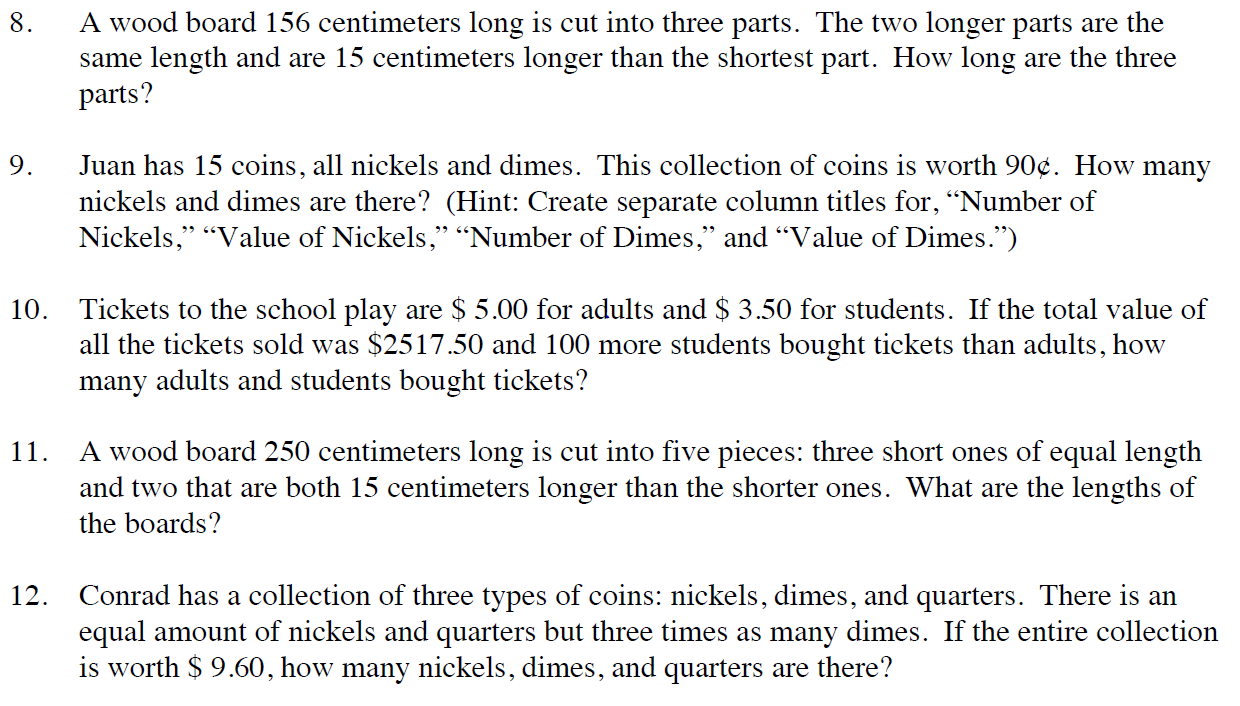 1st Piece (x)2nd Piece (x + 26)1st piece + 2nd piece= 100?204620 + 46 66 (too low)